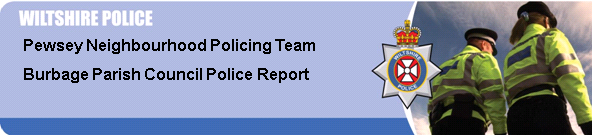 13th June 2016Crimes within this Parish since my last report of 12th May 2016.Online Fraud; 18/05/2016 Fraudulent copy and use of a firearms certificate. Reported to Action Fraud for investigation.    Attempt theft. At 0856/30/05/2016 on Webbs Way; two males, using a white Ford Transit were disturbed in the front garden to a dwelling. Two previous incidents involving this vehicle are also currently under investigation, it concerns suspicious activity on two farms in Chisbury on 21/05/2016, as detailed below.  Dwelling burglary. Between 0100 and 0630/06/06/2016 forced entry was made to a dwelling, in the High street, items moved but nothing believed stolen, it is highly probable those involved were disturbed by the occupant. The offender/s are believed to have exited the property through the rear garden into the field and we are appealing for any witnesses to any activity – persons seen or vehicles in the vicinity of Long Drove/Taskers Lane around the above times.  Possession of cannabis. At 2223/07/06/2016 during a stop search of a vehicle in the village a small quantity of herbal cannabis was located. Suspect dealt with via cannabis street warning procedure. Speed enforcement. This activity continues throughout the area, the most recent of which being 7th June during which two of my Special Constable colleagues conducted checks and enforcement in the village. Crimes in our other east villages EC11Newtown.  Theft of vehicle. At 1530/16/05/2016 theft of a Nissan Navara 4 X 4. Subsequently recovered near Lambourn. Chisbury.. Suspicious incident. At 1120/21/05/2016 one male seen looking through the window to farm premises. Chisbury. Non-dwelling burglary. At 1230/21/05/2016 two males disturbed at the neighbouring premises, when challenged they stated they were looking for scrap. They are suspected to have entered one of the buildings on site. Nothing stolen. Made off in a white Transit Y586… Males described as of eastern European ethnicity. The vehicle is registered to an address out of county. Enquiries are continuing. Wilton. Theft. At 2015/26/05/2016 theft of cycling gear temporarily left unattended at Wilton Brail. Ham. Suspicious incident. At 0110/28/05/2016 two males, using a 4 x 4 disturbed. Enquiries are continuing. Wilton. Theft from vehicle. Between 1425-1500/05/06/2016 forced entry to an unattended vehicle and wallet removed. Great Bedwyn. Theft from vehicle. Overnight to 12/06/2016 theft of four doors and other parts to a parked vehicle. No vehicle description known at this time. If you have any information in relation to any of these incidents please contact Wiltshire Police via 101. With kindest regards, TeresaPc 2460 HERBERT. Community Beat Manager Pewsey East villages.  